IEEE P802.15Wireless Personal Area NetworksComment Index #419 in 15-24-0010-01-04ab-cc-consolidated-commentDiscussion:The preamble code configuration of MMS ranging has been defined in the MMS Ranging Configuration field. Thus, the Preamble Code Configuration here is used to specify the preamble code in the legacy ranging applications, which has been defined by the Ranging Channel and Preamble Code Selection IE (RCPCS IE) in 10.26.8.5.Resolution: RevisedProposed text changes on P802.15.4ab™/D (pre-ballot) C:10.39.7.1 Application Control IE (AC IE)Change Line 20-21 on Page 114 as followsThe Preamble Code Configuration field if present specifies the preamble code that will be used in the forthcoming ranging exchange.-------------------------------------------------------------------------------------------------------------------------------Comment Index #421 in 15-24-0010-01-04ab-cc-consolidated-commentDiscussion: The definition of the Preamble Code Index is same as the Sequence Code Index field defined in 10.38.10.3.8 Resolution: RevisedProposed text changes on P802.15.4ab™/D (pre-ballot) C:10.39.7.1 Application Control IE (AC IE)Change Line 7 on Page 115 as followsThe Preamble Code Index field indicates the preamble code that will be used in the forthcoming ranging exchange-------------------------------------------------------------------------------------------------------------------------------Comment Index #657, #68, #95, #162, #219, #409, #558 in 15-24-0010-01-04ab-cc-consolidated-commentDiscussion: The original text of Draft C is as follows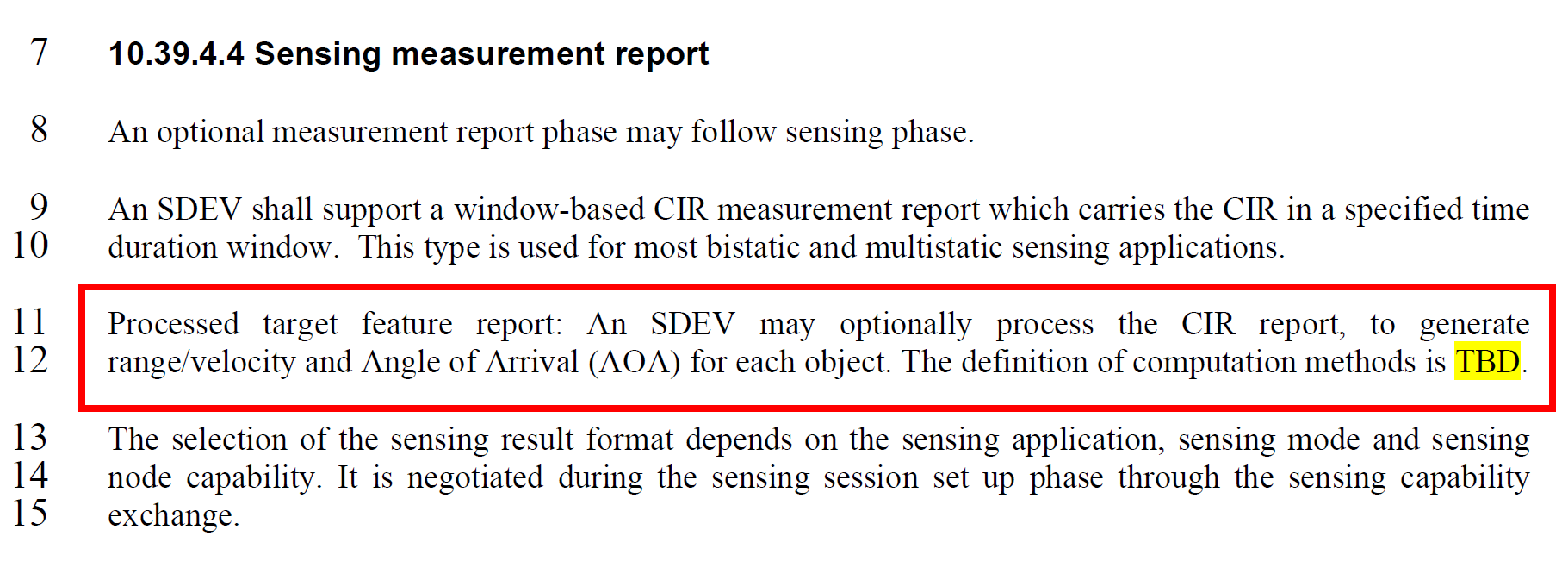 The computation method is out the scope of 4ab. The details of processed target feature report are defined in 10.39.7.6.Resolution: RevisedProposed text changes on P802.15.4ab™/D (pre-ballot) C:Change 10.39.4.4 as follows10.39.4.4 Sensing measurement reportAn optional measurement report phase may follow sensing phase. An SDEV shall support a window-based CIR measurement report which carries the CIR in a specified time duration window. This type is used for most bistatic and multistatic sensing applications. An SDEV may optionally process the CIR report, to generate range/velocity and Angle of Arrival (AOA) for each object. The selection of the sensing result format depends on the sensing application, sensing mode and sensing node capability. It is negotiated during the sensing session set up phase through the sensing capability exchange. ProjectIEEE P802.15 Working Group for Wireless Personal Area Networks (WPANs)IEEE P802.15 Working Group for Wireless Personal Area Networks (WPANs)TitleProposed Resolution on Sensing Comments Part 1Proposed Resolution on Sensing Comments Part 1Date SubmittedJan. 2024Jan. 2024SourcesBin Qian, Lei Huang, Rojan Chitrakar (Huawei) Re:AbstractPurposeTo propose comments resolution for “P802.15.4ab™/D (pre-ballot) C Draft Standard for Low-Rate Wireless Networks” To propose comments resolution for “P802.15.4ab™/D (pre-ballot) C Draft Standard for Low-Rate Wireless Networks” NoticeThis document does not represent the agreed views of the IEEE 802.15 Working Group or IEEE 802.15.4ab Task Group. It represents only the views of the participants listed in the “Sources” field above. It is offered as a basis for discussion and is not binding on the contributing individuals. The material in this document is subject to change in form and content after further study. The contributors reserve the right to add, amend or withdraw material contained herein.This document does not represent the agreed views of the IEEE 802.15 Working Group or IEEE 802.15.4ab Task Group. It represents only the views of the participants listed in the “Sources” field above. It is offered as a basis for discussion and is not binding on the contributing individuals. The material in this document is subject to change in form and content after further study. The contributors reserve the right to add, amend or withdraw material contained herein.Index #CommenterSub-ClausePageLineCommentProposed Change419Bin Qian10.39.7.111420, 21The description of the Preamble Code Configuration field is missingAs in the commentIndex #CommenterSub-ClausePageLineCommentProposed Change421Bin Qian10.39.7.11157, 8The description of the Preamble Code Index field is missingAs in the commentIndex #CommenterSub-ClausePageLineCommentProposed Change657Rojan Chitrakar10.39.4.410812"The definition of computation methods is TBD."
What computation method? To generate range/AOA?Resolve the TBD.68Alex Krebs10.39.4.410812The report format is assumably independent of the computation method for the value.Remove sentence with the TBD.95Pooria Pakrooh10.39.4.410812The details of processed target report are in subclause 10.39.7.6Remove "The definition of computation methods is TBD". Add the sentence: "The details of processed target report are illustrated in 10.39.7.6."162Benjamin Rolfe10.39.4.410812Incomplete specification (TBD)Replace with: The method of computation is out of scope of this standard219Billy Verso10.39.4.410812There is a “TBD” on this lineReplace this with something.409Bin Qian10.39.4.410812The definition of computation method is implementation specific, which is out the scope of the 4ab standardDelete the last sentence 558Youngwan So10.39.4.410812There still is "TBD"Remove the sentence or fill TBD part with appropriate technical details